Concierto de 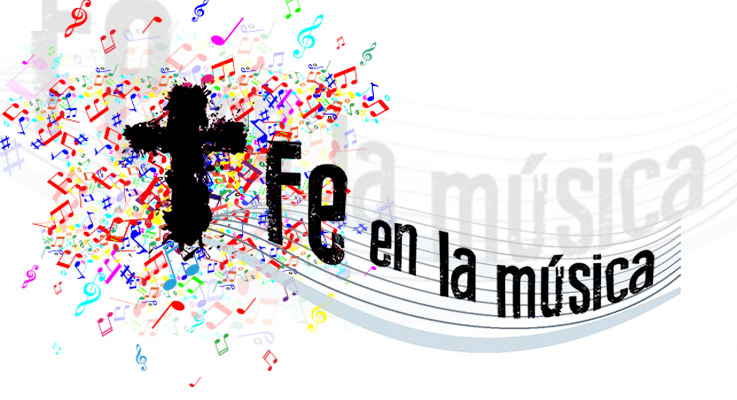 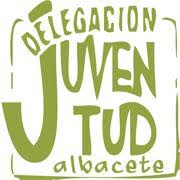 UNAI QUIROSViernes 28 de FEBRERO de 2020         LUGAR:  Teatro de la PAZ
     HORARIO:  11.30 horas de la mañana                                          PRECIO: 2€ para Colegios e Institutos.A U T O R I Z A C I Ó NAutorizo a ………………………………………………………………………………………………….(Nombre y apellidos del niño/a)Hijo/a de………………………………………….……………..…con D.N.I. …………….….………….(Nombre y apellidos del padre)y de …………………………………………………….…………..con  D.N.I. ………………...…………(Nombre y apellidos de la madre)y con  teléfonos de contacto durante la actividad ……………….………………………………………..A  participar en el “Concierto de UNAI QUIROS”  que se celebrará en el Teatro de la PAZ de Albacete el Viernes 28 de Febrero, organizado por la Delegación de Pastoral Juvenil (Obispado de Albacete).	Los firmantes del presente documento, en su calidad de representantes legales del menor, autorizan a la Organización del Encuentro para que obtenga y utilice imágenes y el nombre del menor relacionadas con el evento en las publicaciones de todo tipo que realice el mismo, ya sean impresas o en formato digital (revistas, video divulgativo, exposiciones, etc...). Asimismo autorizan que dichas imágenes sean obtenidas y difundidas por los medios de comunicación siempre que dicha difusión no comporte una intromisión ilegítima la intimidad, honra o reputación del menor o sea contraria a sus intereses, todo ello en los términos establecidos en el artículo 4 número 3 de la Ley Orgánica 1/1996, de Protección Jurídica del Menor.                                                Fdo.:___________________                           _________, de Febrero de 2020                                                                         Firma de los padres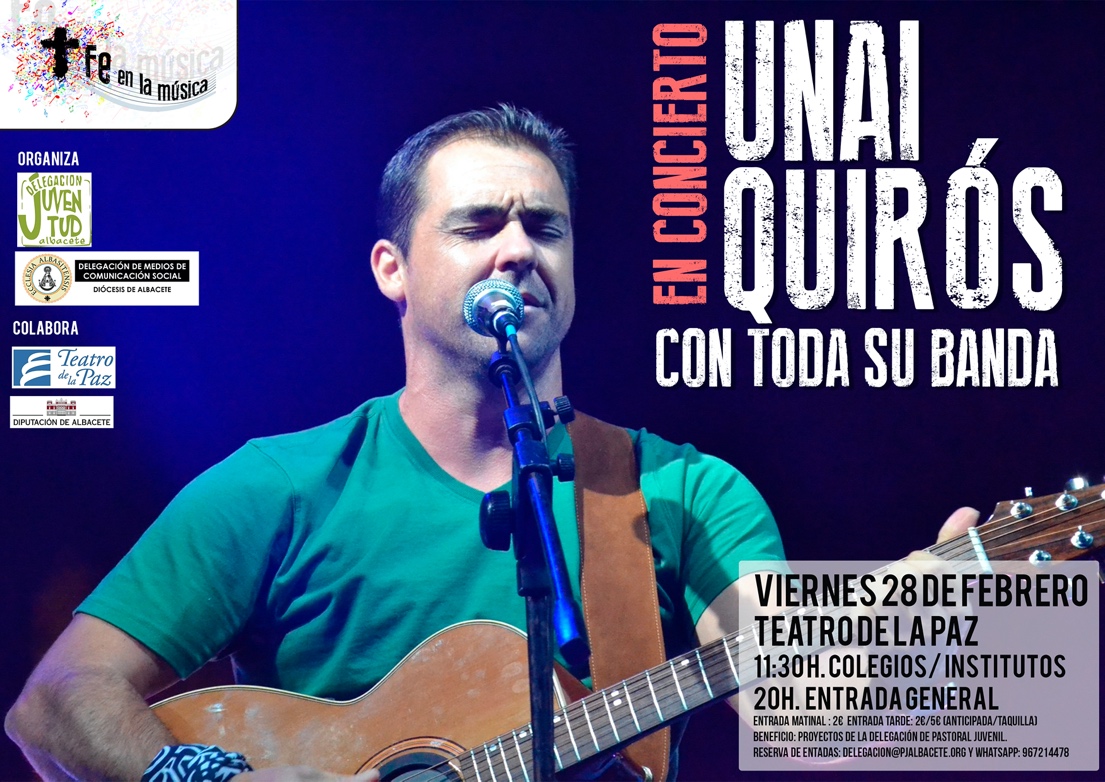 